OBWIESZCZENIE 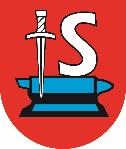 BURMISTRZA MIASTA I GMINY SUCHEDNIÓWo przystąpieniu do sporządzenia planu ogólnego Gminy Suchedniów wraz z prognozą oddziaływania na środowisko	Na podstawie art. 13i ustawy z dnia 27 marca 2003 r. o planowaniu i zagospodarowaniu przestrzennym (Dz. U. z 2023 r. poz. 977 ze zm.) zawiadamiam o podjęciu przez Radę Miejską                    w Suchedniowie uchwały Nr 422/LXVI/2024 z dnia 26 marca 2024 r. w sprawie przystąpienia 
do sporządzenia planu ogólnego Gminy Suchedniów.	Zainteresowani mogą składać wnioski do wyżej wymienionego planu. Wnioski należy składać na piśmie w Urzędzie Miasta i Gminy, ul. Fabryczna 5, 26-130 Suchedniów, 
w terminie do dnia 16 maja 2024 r. Wniosek powinien zawierać nazwisko, imię, nazwę i adres wnioskodawcy, przedmiot wniosku oraz oznaczenie nieruchomości, której dotyczy.	Ponadto na podstawie art. 39 ust. 1 ustawy z dnia 3 października 2008 r. o udostępnieniu informacji o środowisku i jego ochronie, udziale społeczeństwa w ochronie środowiska oraz o ocenach oddziaływania na środowisko (t.j. Dz. U. 2023 r. poz. 1094 ze zm.) zawiadamiam o przystąpieniu do sporządzenia prognozy oddziaływania na środowisko do planu ogólnego Gminy Suchedniów.		Zainteresowani mogą składać wnioski do prognozy oddziaływania na środowisko, w terminie do dnia 16 maja 2024 r., w formie pisemnej w siedzibie Urzędu Miasta i Gminy w Suchedniowie, 
ul. Fabryczna 5, 26-130 Suchedniów, ustnie do protokołu bądź za pomocą środków komunikacji elektronicznej bez konieczności opatrywania ich bezpiecznym podpisem elektronicznym, na adres: urbanistyka@suchedniow.pl Wniosek powinien zawierać nazwisko, imię, nazwę i adres wnioskodawcy, przedmiot wniosku oraz oznaczenie nieruchomości, której dotyczy.Przedłożone wnioski podlegają rozpatrzeniu przez Burmistrza Miasta i Gminy Suchedniów.	Z up. Burmistrza Miasta i Gminy	Z-ca Burmistrza		                                                                                                                    	   mgr inż. Dariusz MiernikObowiązek informacyjny:Administratorem danych osobowych jest Burmistrz Miasta i Gminy Suchedniów, 26-130 Suchedniów, 
ul. Fabryczna 5. Więcej informacji na temat przetwarzania danych osobowych w Urzędzie Miasta i Gminy 
w Suchedniowie znajduje się na stronie internetowej pod adresem: www.suchedniow.bip.doc.pl 